Water Conservation and Quality Improvement Grant ProgramPayment Request FormA. CONTACT INFORMATIONName of Organization: Address: Project Title: 	Project Contact Person: B. CONFIRMATION OF FUNDINGI certify that this project has met all the requirements to this point as outlined by the contribution agreement. Any delays or changes in scope have been reported to and approved by the OBWB, and our reports have been submitted by the deadlines as required.  C. REQUEST FOR PAYMENTUpon receipt of this invoice, please remit a payment for the  Of our grant, in the amount of: $	D. PAYMENT INFORMATION – Complete only if different than section A.Please make cheques payable to: (Name and Address) E. SIGNATUREEnter an electronic signature, or print and sign the document.Project Contact SignatureOBWB Office Use OnlyPayable To:____________________________________  Approved Amount:_____________________Project Code: 1-4-05-066/_/_________ Approval: ______________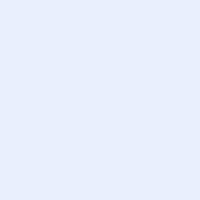 